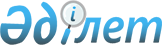 О внесении изменений в приказ Министра внутренних дел Республики Казахстан от 17 ноября 2014 года № 819 "Об утверждении Правил внутреннего распорядка учреждений уголовно-исполнительной системы"Приказ Министра внутренних дел Республики Казахстан от 31 августа 2016 года № 872. Зарегистрирован в Министерстве юстиции Республики Казахстан 4 октября 2016 года № 14283.
      В соответствии с подпунктом 16) пункта 1 статьи 16 Уголовно-исполнительного кодекса Республики Казахстан от 5 июля 2014 года и статьей 50 Закона Республики Казахстан от 6 апреля 2016 года "О правовых актах" ПРИКАЗЫВАЮ:
      1. Внести в приказ Министра внутренних дел Республики Казахстан от 17 ноября 2014 года № 819 "Об утверждении Правил внутреннего распорядка учреждений уголовно-исполнительной системы" (зарегистрированный в Реестре государственной регистрации нормативных правовых актов за № 9984, опубликованный в информационно-правовой системе "Әділет" 13 января 2015 года), следующие изменения:
      в Правилах внутреннего распорядка учреждений уголовно-исполнительной системы, утвержденных указанным приказом:
       пункт 3 изложить в следующей редакции:
      "3. Прием осужденных в учреждение осуществляется дежурным помощником начальника учреждения (далее - дежурный) с участием работников специального отдела и медицинской части на контрольно-пропускном пункте учреждения. Привлечение работников к сверхурочным работам осуществляется в соответствии с Трудовым кодексом Республики Казахстан.";
       пункт 5 изложить в следующей редакции:
      "5. Во время приема осужденных в учреждение, дежурный проверяет целостность бумажных пакетов с личными делами осужденных, а также целостность и наличие мастичных печатей, сверяет прибывших осужденных с документами личных дел (документов, удостоверяющих личность, свидетельства о наличии специальности, медицинской карты и других документов по личному делу), проверяет соответствие одежды по сезону прибывших осужденных. В случаях повреждения бумажного пакета или мастичной печати, совместно с начальником караула, составляет акт (в произвольной форме).
      При несоответствии фотографии осужденного, анкетных данных со справкой по личному делу, отсутствии у прибывших в учреждение осужденных одежды по сезону, документов в личных делах, медицинского заключения о состоянии здоровья, комиссия составляет акт сверки наличия документов в личном деле по форме согласно приложению 1 к настоящим Правилам и направляет его по инстанции для принятия мер.
      В случае наличия в личном деле материалов о водворении осужденного в дисциплинарный изолятор или одиночную камеру он переводится в указанное помещение на не отбытый срок дисциплинарного наказания.";
       пункт 7 изложить в следующей редакции:
      "7. Медицинский работник проводит наружный осмотр осужденных, с целью выявления у них телесных повреждений и признаков кожных и инфекционных заболеваний. О факте обнаружения телесных повреждений немедленно сообщается в письменном виде надзирающему прокурору. Далее, производится помывка осужденных и полная санитарная обработка. После этого, осужденные размещаются в карантинном отделении, где за ними устанавливается медицинское наблюдение продолжительностью до 15 суток, проводится медицинское обследование, в том числе для осужденных к ПЛС и СК. В период пребывания в карантинном отделении осужденные находятся в обычных условиях отбывания наказания. Психологами учреждения проводится работа по изучению личности вновь прибывших осужденных, адаптации их к новым условиям. Выявляются лица, склонные к суициду, умышленному причинению себе какого-либо телесного повреждения и другим противоправным действиям. По результатам изучения составляются психологические портреты на каждого вновь прибывшего осужденного, вносятся в соответствующие службы учреждения рекомендации по работе с ними. При выявлении в этот период инфекционных больных, они изолируются, в учреждении проводится комплекс противоэпидемических мероприятий.
      В случае перевода осужденного из карантинного отделения в дисциплинарный изолятор, одиночную камеру или стационар медицинской санитарной части, содержание в данном помещении засчитывается в срок нахождения в карантинном отделении.";
       пункт 9 изложить в следующей редакции:
      "9. Осужденные обеспечиваются вещевым имуществом, кроватью и постельными принадлежностями в соответствии с постановлением Правительства Республики Казахстан от 28 ноября 2014 года № 1255 "Об утверждении натуральных норм питания и материально-бытового обеспечения подозреваемых, обвиняемых, осужденных и детей, находящихся в домах ребенка учреждений уголовно-исполнительной системы и образцов формы одежды осужденных, а также Правил обеспечения бесплатным проездом, продуктами питания или деньгами на путь следования лиц, освобождаемых от отбывания наказания в виде ареста или лишения свободы, к месту жительства или работы".
      В спальном помещении на видном месте устанавливается схема размещения осужденных на спальных местах. Спальные места не меняются и не занавешиваются.
      Образец заправок кровати установлен приложением 2 к настоящим Правилам.
      Осужденным не допускается пользоваться спальным местом в неотведенное распорядком дня время для сна, кроме отдыхающих после работы в ночную смену и имеющим освобождение по болезни с постельным режимом.";
       пункт 15 изложить в следующей редакции:
      "15. Сотрудники учреждения обращаются к осужденным на "Вы" и называют их "гражданин осужденный", "осужденная", по фамилии или имени и отчеству (при его наличии). В учреждениях средней безопасности для содержания несовершеннолетних сотрудники могут обращаться к осужденным также на "Ты" и называть их "воспитанник", "воспитанница", а также по имени.";
       пункт 22 изложить в следующей редакции:
      "22. Осужденные прибывают в столовую в часы, установленные распорядком дня, в чистой одежде и обуви.
      Прием пищи производится поотрядно, по отделениям, побригадно в столовой либо раздаточном помещении на объектах работы. Если столовая расположена на стыке жилой и производственной зон, прием пищи работающей сменой может организовываться в столовой, с обеспечением изоляции лиц, находящихся в жилой зоне, от осужденных, работающих на производстве.
      Не допускается вынос осужденными из столовой продуктов питания и посуды.";
       пункт 30 изложить в следующей редакции:
      "30. Для поддержания порядка и недопущения конфликтных ситуаций осужденными во время приема пищи в столовой присутствуют представители администрации учреждения и военнослужащие Национальной гвардии Республики Казахстан.";
       пункт 52 исключить;
       пункт 55 изложить в следующей редакции:
      "55. Перечень и вес содержимого посылок, передач и бандеролей регистрируются в журнале учета выдачи посылок, передач, бандеролей, поступивших в адрес осужденных, и их вложений, форма которого указана в Правилах организации деятельности по осуществлению контроля и надзора за поведением лиц, содержащихся в учреждениях уголовно-исполнительной системы, и производства досмотров и обысков, утвержденных приказом Министра внутренних дел Республики Казахстан от 20 августа 2014 года № 536 (зарегистрированный в Реестре государственной регистрации нормативных правовых актов за № 9757) (далее - Правила организации деятельности по осуществлению контроля и надзора за поведением лиц, содержащихся в учреждениях УИС).
      Максимальный вес одной посылки или бандероли определяется согласно Правилам предоставления услуг почтовой связи, утверждаемых в соответствии с Законом Республики Казахстан о почте.
      Не допускается превышение веса одной передачи, установленного веса одной посылки.
       пункт 71 изложить в следующей редакции:
      "71. Обращения направляются адресату через администрацию учреждений. Они регистрируются в отделах специального учета учреждений и, не позднее, чем в трехсуточный срок направляются адресату, о чем осужденный информируется под роспись.";
       пункт 152 изложить в следующей редакции:
      "152. Личные вещи осужденных, за исключением предметов личной гигиены сдаются в камеру хранения. Табачные изделия и спички, зажигалки принадлежащие осужденным, также хранятся в специально оборудованном шкафу (ящике) в камере хранения. Получение вещей и продуктов питания осужденными с камер хранения осуществляется согласно утвержденному графику.";
      в приложении 3:
      примечание изложить в следующей редакции:
      "Примечание:
      1. Распорядок дня составляется в каждом учреждении исходя из местных условий, продолжительности светового дня, времени года.
      2. В случае если осужденные работают на производстве в несколько смен, распорядок составляется для каждой смены.
      3. Распорядок дня осужденных, содержащихся в карантинном отделении, строгих условиях отбывания наказания, одиночных камерах, дисциплинарных изоляторах, помещениях временной изоляции, а также с камерным условием содержания устанавливается отдельно.";
      в приложении 6:
      Описание образцов нагрудных и нарукавных знаков осужденных изложить в следующей редакции:
      "Описание образцов нагрудных и нарукавных знаков осужденных
      Нагрудный знак изготавливается из материала белого цвета в виде прямоугольника размером 90x40 мм, с фотографией осужденного размером 30х40 мм.
      На поле знака типографской краской указываются фамилия, инициалы осужденного и номер отряда (отделения), а по краям наносится кайма шириной 5 мм.
      Бригадиры и мастера из числа осужденных носят съемные повязки только на рабочем месте в форме прямоугольника размером 300x120 мм с соответствующей надписью "Бригадир", "Мастер", "Добровольная организация осужденных".
      Нагрудные знаки пришиваются к одежде на правой стороне груди, нарукавные знаки носятся на левом рукаве.";
      в приложение 8:
      в Перечне вещей и предметов, которые осужденным разрешается иметь при себе, получать в посылках, передачах, бандеролях и приобретать в магазинах учреждений:
      подпункт 1) изложить в следующей редакции:
      "1) табачные изделия, спички, зажигалки без фонариков и иных приспособлений (кроме несовершеннолетних осужденных);";
      подпункт 9) изложить в следующей редакции:
      "9) посуда на алюминиевой или пластиковой основе, предназначенная для пищевых продуктов (кружка, ложка, тарелка), электрочайник, электрокипятильники заводского изготовления, которые хранятся в комнатах для приема пищи отряда;";
      подпункт 10) изложить в следующей редакции:
      "10) настольные игры (шашки, шахматы, домино, нарды, тоғызқұмалақ);";
      подпункт 20) изложить в следующей редакции:
      "20) продукты питания, не требующие тепловой обработки (пищевые концентраты быстрого приготовления, не требующие кипячения или варки), чай, растворимый кофе, сухое и сгущенное молоко, соки натуральные, нектары, сиропы без сахарной и спиртовой основы, безалкогольные напитки не в стеклянной таре или металлической посуде;";
      подпункт 23) изложить в следующей редакции:
      "23) колбасные изделия (копченные и полукопченные), сало, сыр из расчета не более 1 кг. на одного человека;".
      2. Комитету уголовно-исполнительной системы Министерства внутренних дел Республики Казахстан обеспечить:
      1) государственную регистрацию настоящего приказа в Министерстве юстиции Республики Казахстан;
      2) в течение десяти календарных дней после государственной регистрации настоящего приказа направление его копии на официальное опубликование в периодических печатных изданиях и в информационно-правовой системе "Әділет";
      3) в течение десяти календарных дней со дня государственной регистрации настоящего приказа направление в одном экземпляре его копии в печатном и электронном виде на государственном и русском языках в Республиканское государственное предприятие на праве хозяйственного ведения "Республиканский центр правовой информации" для включения в Эталонный контрольный банк нормативных правовых актов Республики Казахстан;
      4) размещение настоящего приказа на интернет-ресурсе Министерства внутренних дел Республики Казахстан;
      5) в течение десяти рабочих дней после государственной регистрации настоящего приказа в Министерстве юстиции Республики Казахстан представление в Юридический департамент Министерства внутренних дел Республики Казахстан сведений об исполнении мероприятий, предусмотренных подпунктами 1), 2), 3) и 4) настоящего пункта.
      3. Контроль за исполнением настоящего приказа возложить на заместителя министра внутренних дел Республики Казахстан генерал-майора полиции Бисенкулова Б.Б. и Комитет уголовно-исполнительной системы Министерства внутренних дел Республики Казахстан (Бердалин Б.М.).
      4. Настоящий приказ вводится в действие по истечении десяти календарных дней после дня его первого официального опубликования.
					© 2012. РГП на ПХВ «Институт законодательства и правовой информации Республики Казахстан» Министерства юстиции Республики Казахстан
				
Министр
генерал-полковник полиции
К. Касымов